Інвестиційна пропозиція GreenfieldЛокація: м. Володимир-Волинський вул. Тургєнєва Властивості місцевості: Максимально доступна площа (як одна ділянка) [га]: 8,65 гаМожливості для розвитку (короткий опис): будівництво об’єктів виробничого призначення, територія промислового призначення.Інформація про власність: Орієнтовна ціна землі (грн/м2): 175,30  грн/м2Власники: комунальна власність Володимир-Волинська міська радаНаявність актуального концептуального дизайну: ніЗонування: зона розміщення підприємств ІV класу шкідливості (для розміщення та експлуатації основних, підсобних і допоміжних будівель та споруд підприємств переробної, машинобудівної та іншої промисловості)Характеристика землі (ділянки):Вид ґрунту на ділянці (га): дерново-підзолисті неоглеєні зв’язнопіщані грунтиРізниця в рівні землі (м): 1,0 мВикористання землі на даний час: не використовуєтьсяЗабрудненість ґрунтових та підґрунтових вод: ніЧи були проведені геологічні дослідження ділянки: ніРизик затоплення чи зсувів землі: ніПідземні перешкоди: ніНаземні та повітряні перешкоди: ніЕкологічні обмеження: ніБудинки чи інші конструкції на ділянці: ніТранспортне положення:Доступ доріг до ділянки (вид та ширина доступної дороги): 5 м грунтоваНайближча автомагістраль / дорога національного значення (км): відстань до автомобільної дороги державного значення Ковель-Володимир-Волинський-Червоноград- Жовква (Р-15) – 3,7 км  Залізнична колія (км): 2,6 кмЗалізнична під’їзна колія (км): 2,6 км Найближчий діючий аеропорт (км): 140 км. (у м. Львові)Найближчий морський порт: 680 км. (м Гданськ, Республіка Польща), 850 км. (м. Одеса)Наявна інфраструктура  Електрика:точка з’єднання (відстань від кордону ділянки)  —100 мнапруга електричного струму — 35 кВТГазифікація: 500 м до газопроводу середнього тискуВодопостачання: артезіанська свердловина Очисні споруди: будівництво локальних очисних споруд згідно техумовТелекомунікація: комутований доступ з використанням модему і телефонної мережі загального користування, можливість підключення широкосмугового доступу до ІнтернетуПропозиція підготовлена: Управління економічного розвитку та інвестицій виконавчого комітету Володимир-Волинської міської радиКонтактні особи: Наталія КУРАНТелефони: (033-42) 3-57-10(033-42) 3-57-01 факсEmail:post@volodymyrrada.gov.ua 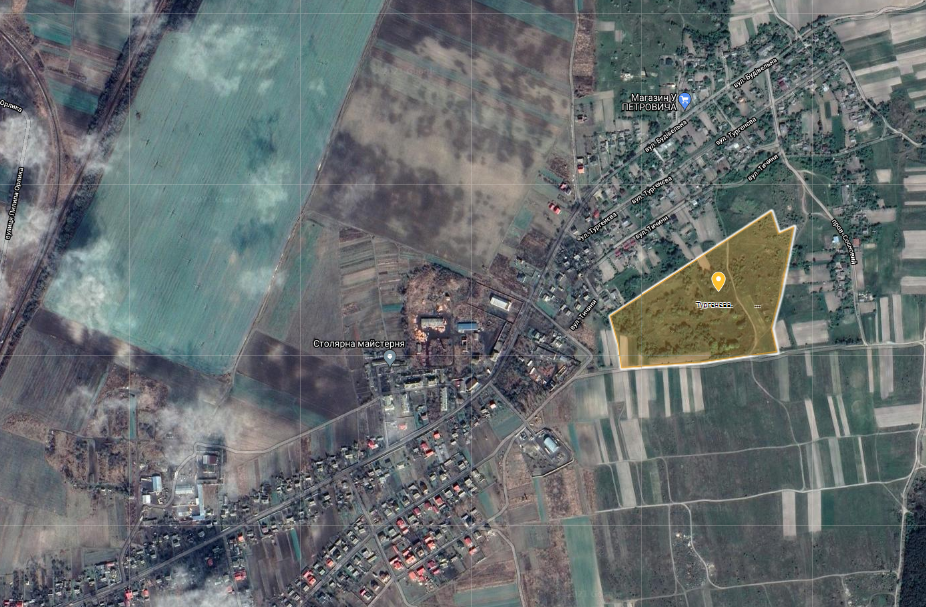 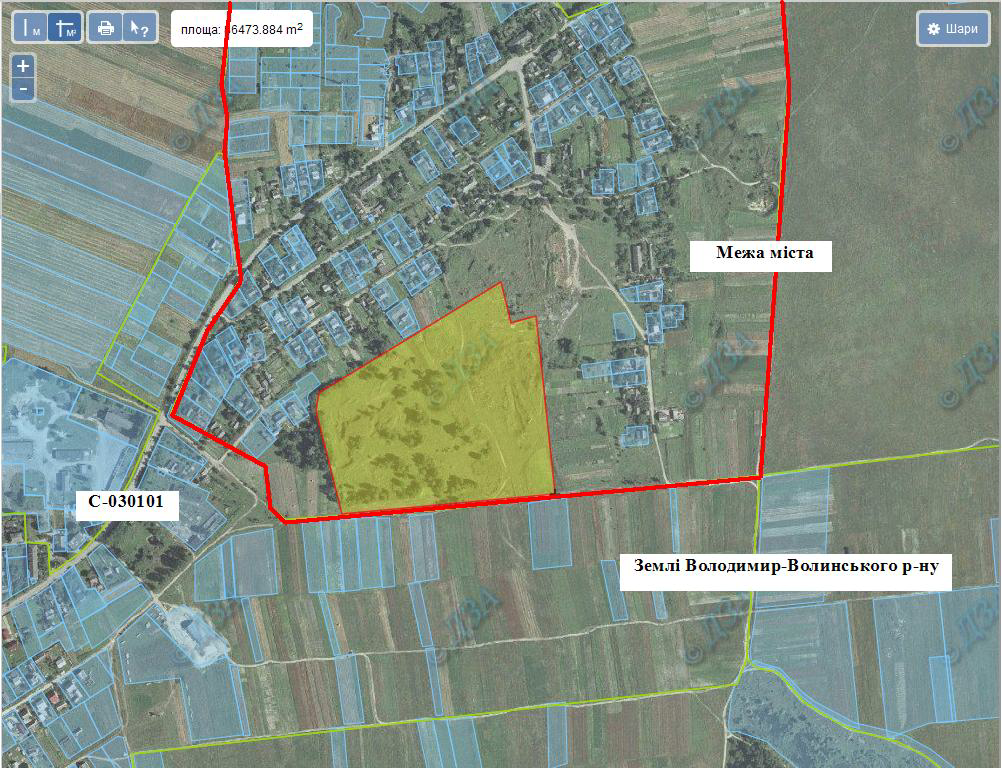 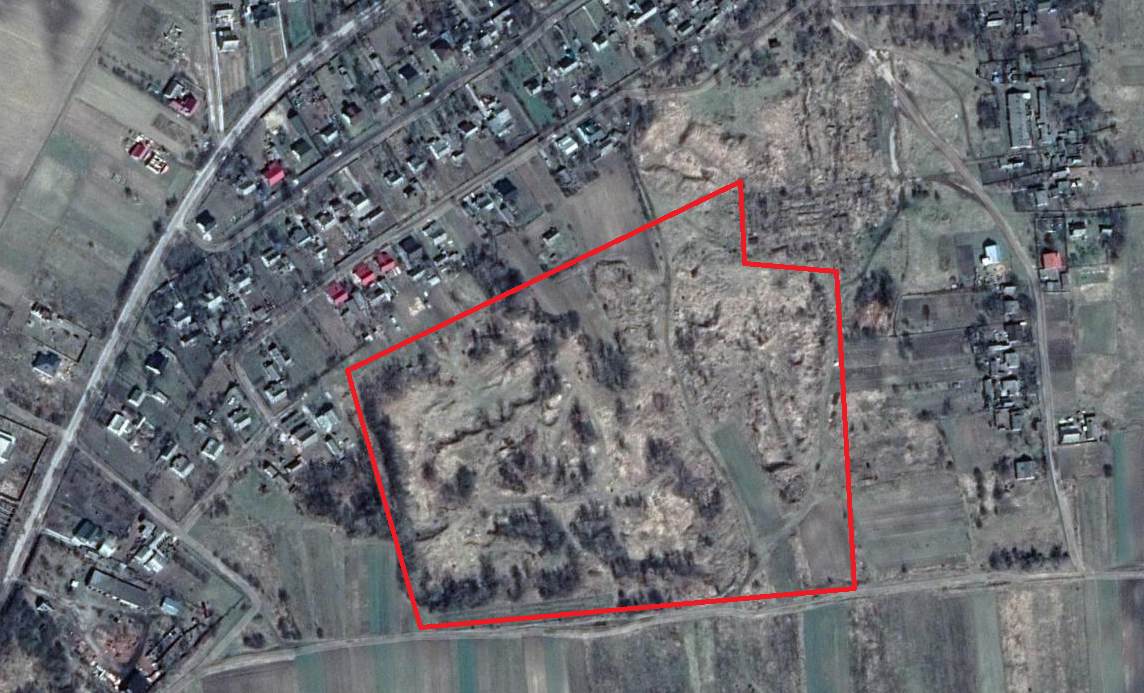 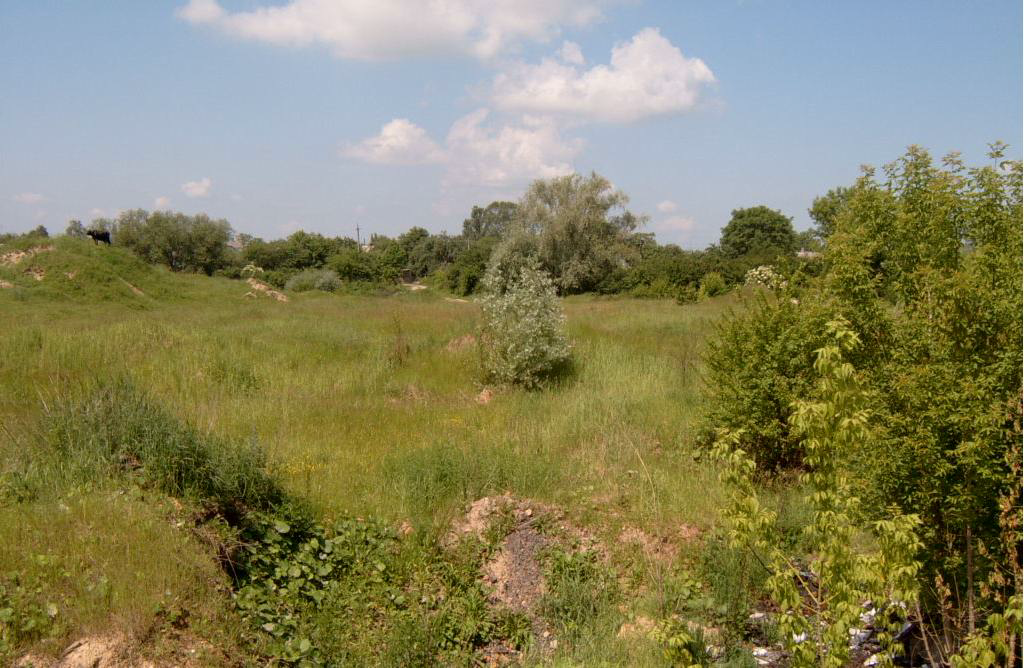 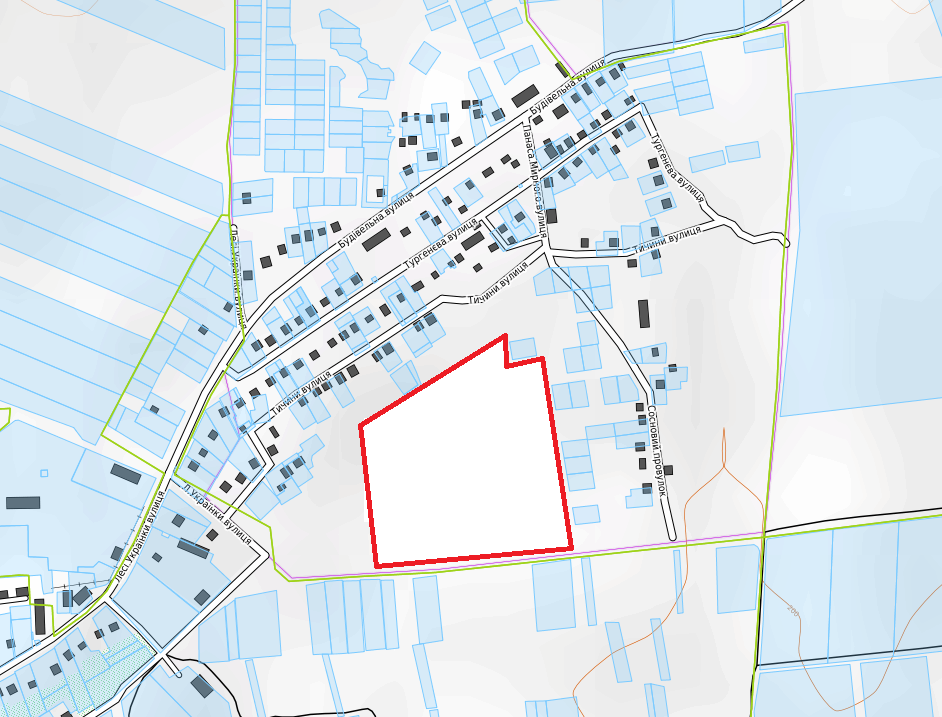 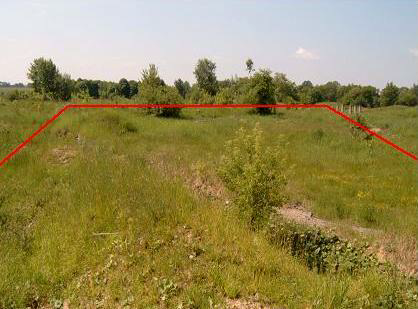 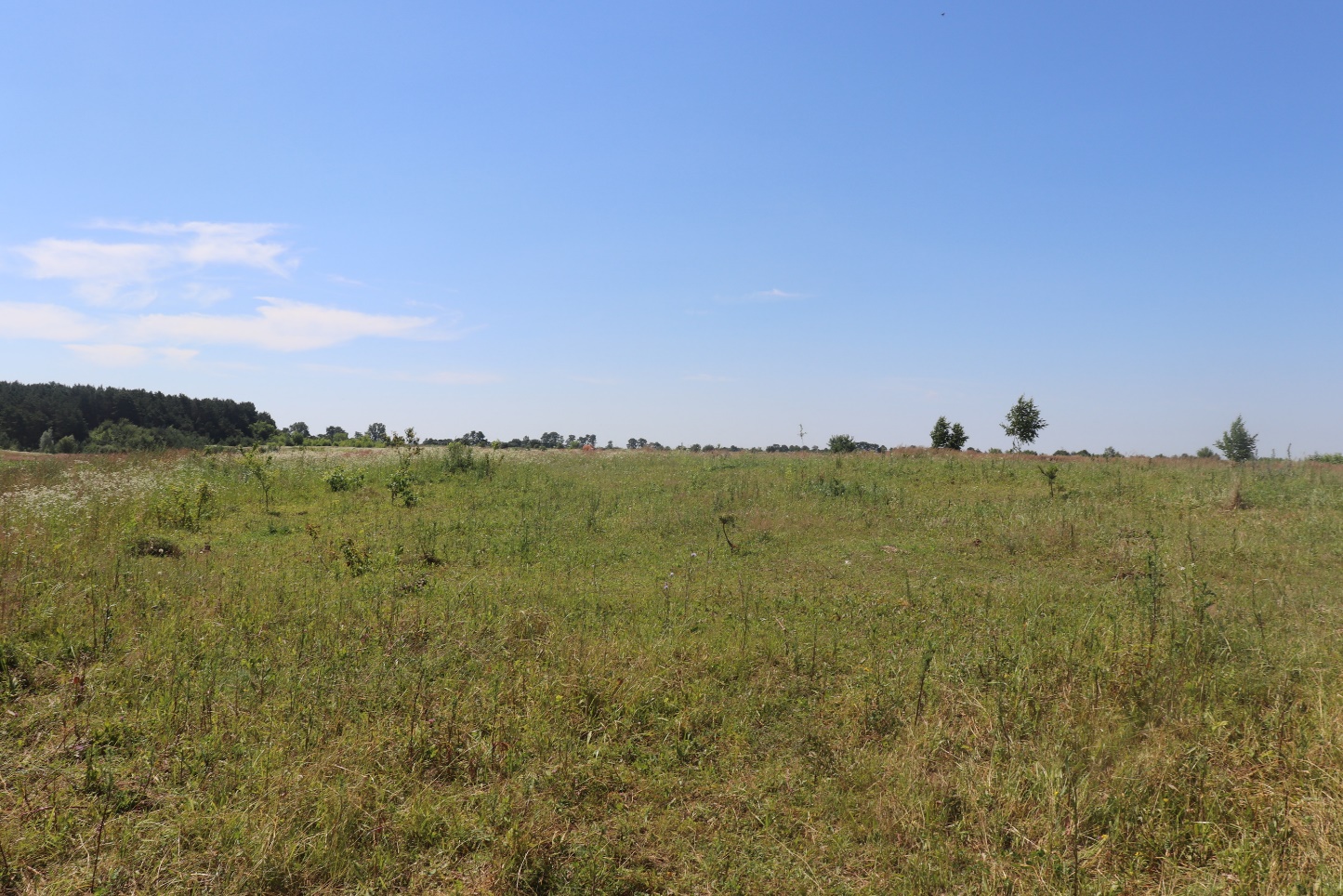 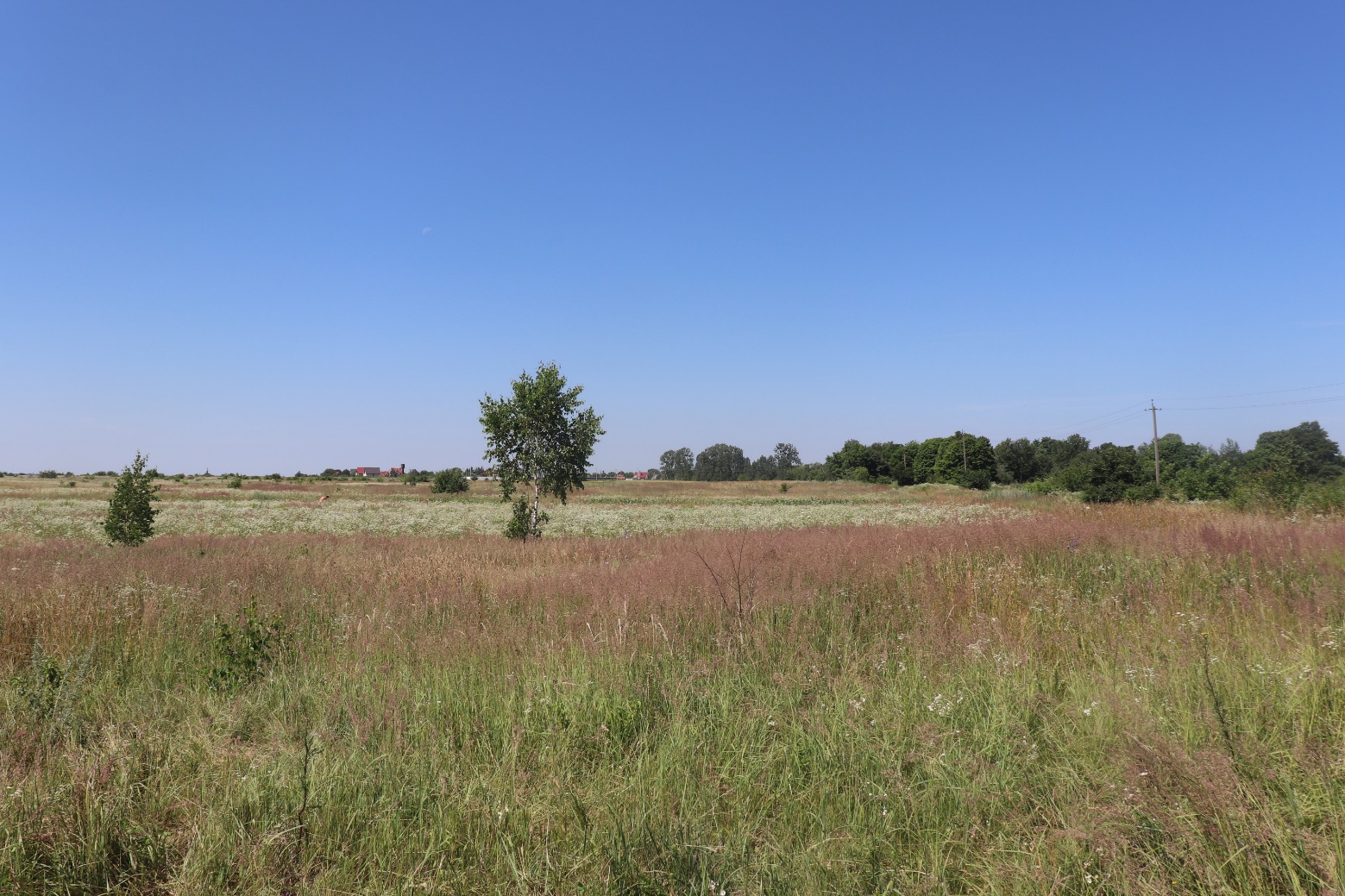 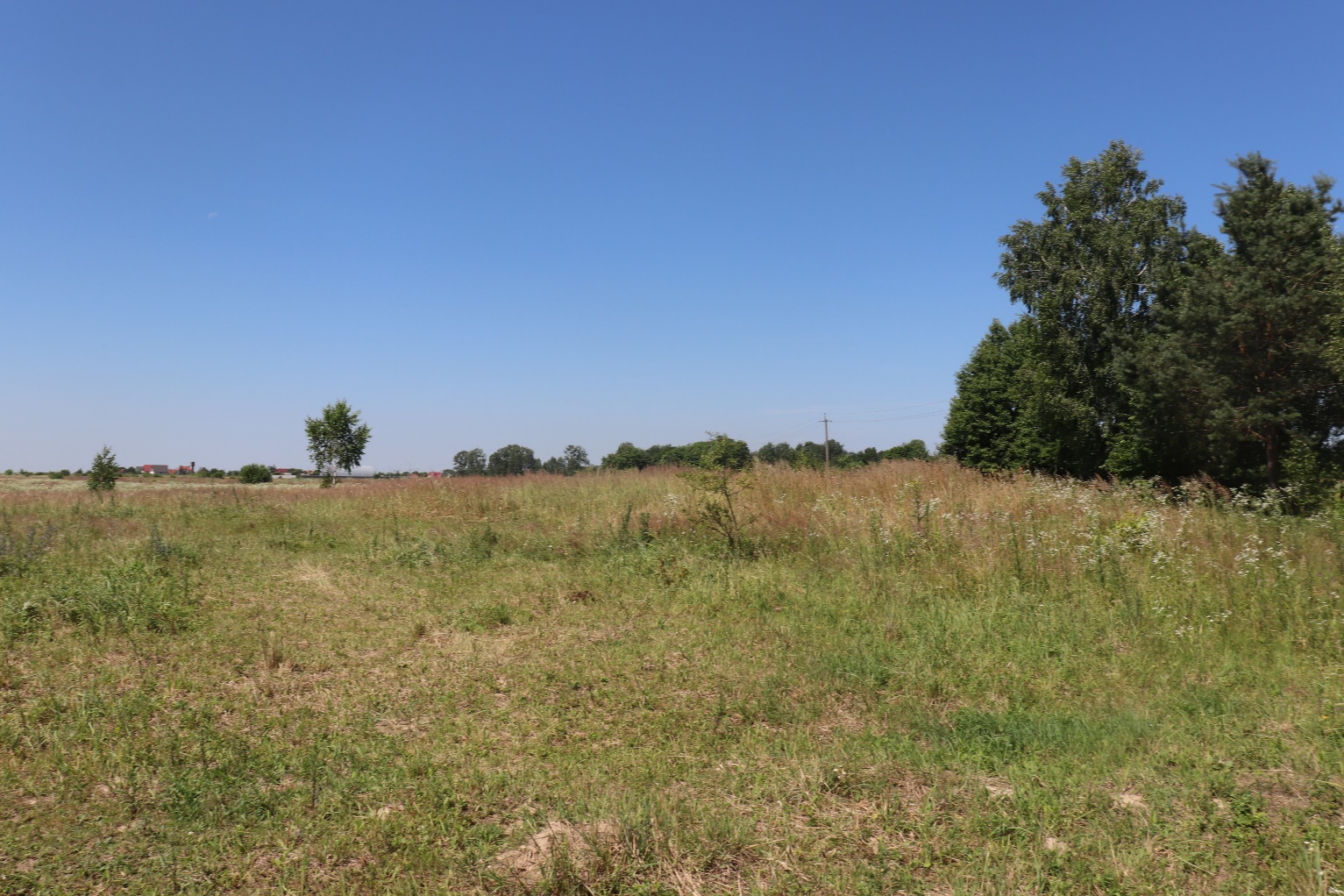 